ABSTRAKPENGARUH KEPEMIMPINAN KEPALA SEKOLAH TERHADAP EFEKTIVITAS KERJA GURU DI SEKOLAH AL WASHLIYAH KECAMATAN BANGUN PURBAImro’atul HusnaNPM: 163114414Penelitian ini berjudul “Pengaruh Kepemimpinan Kepala Sekolah Terhadap Efektivitas Kerja Guru Di Sekolah Al Washliyah Bangun Purba” Tujuan penelitian ini adalah untuk mengetahui bagaimana pengaruh kepemimpinan kepala sekolah terhadap efektivitas kerja guru di al washliyah bangun purba dengan jumlah sampel sebanyak 34 orang. Teknik pengumpulan data yang digunakan adalah dengan menggunakan kuisioner atau angket yang diberikan kepada setiap responden. Data di proses dengan menggunakan SPSS 20. Teknik analisis data yang digunakan adalah regresi linier sederhana diperoleh konstanta (a) sebesar -19,166 sedangkan koefisien regresi sederhana (b) sebesar 1.442 dan dapat disimpulkan bahwa kepemimpinan kepala sekolah mempunyai pengaruh positif terhadap efektivitas kerja guru. Yang artinya apabila kepemimpinan kepala sekolah semakin baik, maka efektivitas kerja guru akan mengalami peningkatan sebesar 1,442. Berdasarkan uji t diketahui bahwa  >  yaitu 19.007>1,693. Sehingga dapat dinyatakan bahwa terdapat pengaruh yang nyata antara kepemimpinan kepala sekolah terhadap efektivitas kerja guru di al washliyah bangun purba, dan hubungan tersebut terbukti signifikan. Dari hasil nilai koefisien determinasi (R square) dapat dikatakan bahwa variabel kepemimpinan kepala sekolah (X) berpengaruh terhadap efektivitas kerja (Y) sebesar 0,919 atau dengan persentase 91,9% dan sisanya 8,1% dipengaruhi oleh variabel lain yang tidak diteliti oleh penelitian ini.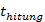 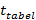 Kata Kunci : Kepemimpinan dan Efektivitas KerjaABSTRACTTHE EFFECT OF SCHOOL LEADERSHIP ON TEACHER WORK EFFECTIVENESS IN AL WASHLIYAH SCHOOL,BANGUN PURBA DISTRICTImro'atul HusnaNPM: 163114414This study entitled "The Effect of Principal Leadership on the Work Effectiveness of Teachers in Al Washliyah Bangun Purba School" The purpose of this study was to determine how the influence of principal leadership on the effectiveness of teacher work in Al Washliyahangun ancient with a total sample of 34 people. The data collection technique used is by using a questionnaire or questionnaire given to each respondent. The data was processed using SPSS 20. The data analysis technique used was simple linear regression, it was obtained a constant (a) of -19.166 while the simple regression coefficient (b) was 1.442 and it could be concluded that the principal's leadership had a positive influence on teacher work effectiveness. Which means that if the principal's leadership is getting better, the effectiveness of the teacher's work will increase by 1.442. Based on the t test it is known that> that is 19,007> 1,693. So it can be stated that there is a real influence between the leadership of the principal on the effectiveness of the work of teachers in al washliyah, the ancient build, and this relationship is proven to be significant. From the results of the coefficient of determination (R square) it can be said that the principal leadership variable (X) has an effect on work effectiveness (Y) by 0.919 or with a percentage of 91.9% and the remaining 8.1% is influenced by other variables not examined by the study. this.Keywords: Leadership and Work Effectiveness